Public Involvement and Engagement Advisory Committee  Public engagement and involvement assurance report – July to September 2022IntroductionPublic involvement is an essential part of making sure that effective and efficient health and care services are delivered; by reaching, listening to, involving and empowering our people and communities, we can ensure that they are at the heart of decision making. The NHS in Lancashire and South Cumbria is committed to putting our population’s needs at the heart of all we do.The ICB has endorsed a strategy for working with people and communities which describes an ambition to develop robust and trusted relationships which empower our citizens and communities and enable a change in culture and behaviours. The strategy is based on ten principles for public involvement and engagement. More information on the strategy is available here. The engagement and involvement model below depicts the context and levels of assurance for the ICB. This has been developed through a series of workshops and discussions with partner organisations and teams across the ICB. 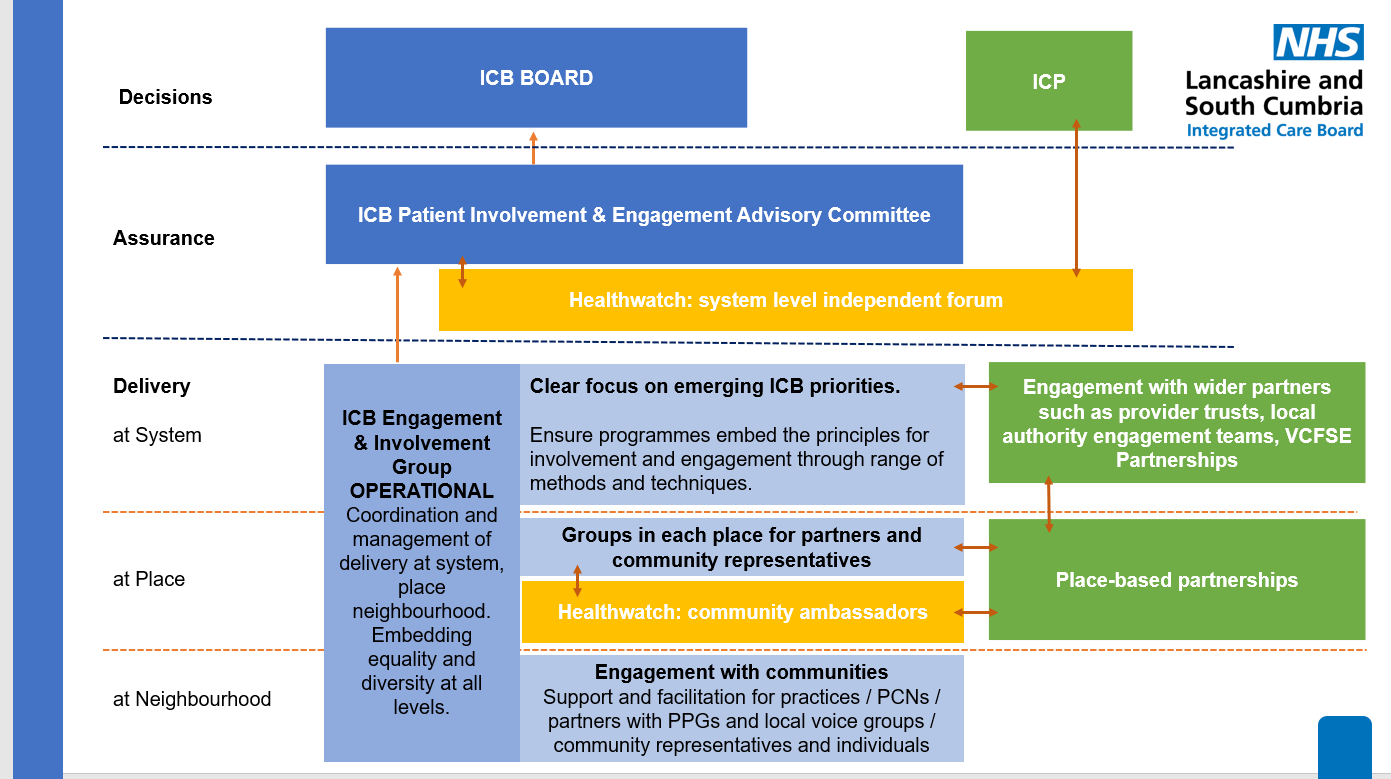 The report provides a summary of activities and initiatives to embed engagement, involvement and coproduction into ICB work programmes between 1 July and 30 September 2022. The report will provide assurance to the committee and the ICB Board for the delivery against the strategy for working with people and communities across the ICB and embedding the principles of public involvement and engagement. This includes establishing an engagement and involvement infrastructure which is able to demonstrate how public voice is at the heart of decision making and service delivery in the ICB. It is recognised that this report is at an iterative stage of development with opportunity to improve the way information is presented and insight from partners included within the report based on feedback from committee members. We expect the report will develop throughout 2022/23. Headlines for engagement activity and key themes Over the last three months, the ICB engagement team has been building on the legacy of the predecessor organisations. The team have begun to build a solid foundation for engagement and created a number of products to support this. There is considerable work to do to build on existing groups and establish a robust engagement infrastructure. The ICB has identified its priorities and support for engagement on these areas has already well developed including primary and community care, New Hospitals Programme and population health improvement.   The ICB has taken the lead in developing an engagement programme to capture views from members of the public on the priorities of the Integrated Care Partnership, on behalf of partners across the system. The results of this engagement will contribute to the Integrated Care Strategy for Lancashire and South Cumbria. Progress on engagement infrastructure, delivery and mobilisation 3.1 Working with people and communities strategy and plan A national review was undertaken by NHS England on each ICB’s strategy for working with people and communities. This feedback was shared with the ICB in August 2022. The feedback was broadly positive recognising the positive ambitions within the strategy. This feedback, along with the development of a reviewed engagement model, has been taken into consideration within a new version of the strategy which is set to be endorsed at the first Public Involvement and Engagement Advisory Committee in October 2022. 3.2  Developing and implementing an engagement and involvement modelA model of engagement and involvement has been developed for the ICB building on existing connections and groups from CCGs and taking into consideration changes to the place boundaries of the system. Work is commencing to work with the incoming directors of health and care integration to establish place-based networks and groups where engagement and community representatives can come together. 3.3 Engagement and involvement toolkit and guidance for ICB staffThe communications and engagement team have developed an engagement toolkit and guidance for use by ICB teams and to support wider partnership working across the ICS, including the Provider Collaboration Board. This guide aims to support teams to embed the ten principles for engagement and involvement to be widely adopted and implemented. This will provide all members of the team with a consistent set of standards and approaches to engagement and involvement. This document is being used to develop a simple guide to support staff and teams leading Provider Collaborative Board work programmes. This work is still being iterated and will be presented to a future Public Involvement and Engagement Advisory Committee.3.4 Citizen’s Panel – database of public connected to ICBThe ICB has developed a citizen’s panel of members of the public who have agreed to participate in surveys, engagement and give their insights concerning health, wellbeing and health services in Lancashire and South Cumbria. The majority of these has been through a process of opting-in to be part of the panel from previous CCG databases.  In this period, we have contacted all members of the panel to welcome them to the ICB and their role as citizen panel members.  They have been invited to engage with and comment on the New Hospital Programme and the newly launched engagement work for the ICP priorities which we report on elsewhere in this report. We have created pages on the ICB website, along with our strategy, and plans, and it also provides a link to join the citizen’s panel which will be used as part of our proposed recruitment drive: https://www.healthierlsc.co.uk/get-involved/citizen-panel Work is now underway to:develop and launch a recruitment drive to increase the membership of the panel.members of the PIEAC are invited to join our recruitment campaign and be supported to encourage sign up to the citizen’s panel via short video explainers for social media, and PR.establish a programme of regular engagement with the panel focused on ICB priorities and linked to the ICB quality function.Healthwatch supportThe table below provides an update on Healthwatch activities to support the ICB engagement infrastructure:Priority transformation programmes  4.1	Primary and community care development 4.2	Population health improvement 4.3	New Hospital Programme  ICB led involvement and engagement activity and projectsEngagement and involvement with or led by key system partners Title of PaperPublic engagement and involvement assurance report – July to September 2022Public engagement and involvement assurance report – July to September 2022Public engagement and involvement assurance report – July to September 2022Date of Meeting20 October 2022Agenda Item3Lead AuthorNeil Greaves, Director of Communications and Engagement Neil Greaves, Director of Communications and Engagement Neil Greaves, Director of Communications and Engagement Neil Greaves, Director of Communications and Engagement ContributorsDavid Rogers, Head of Communications and Engagement, Jeremy Scholey, Engagement Manager, Chantelle Bennett, Engagement Manager.David Rogers, Head of Communications and Engagement, Jeremy Scholey, Engagement Manager, Chantelle Bennett, Engagement Manager.David Rogers, Head of Communications and Engagement, Jeremy Scholey, Engagement Manager, Chantelle Bennett, Engagement Manager.David Rogers, Head of Communications and Engagement, Jeremy Scholey, Engagement Manager, Chantelle Bennett, Engagement Manager.Purpose of the ReportPlease tick as appropriatePlease tick as appropriatePlease tick as appropriatePlease tick as appropriatePurpose of the ReportFor InformationFor InformationPurpose of the ReportFor DiscussionFor DiscussionPurpose of the ReportFor DecisionFor DecisionExecutive SummaryExecutive SummaryExecutive SummaryExecutive SummaryExecutive SummaryThe report provides members of the ICB Public Involvement and Engagement Advisory Committee (PIEAC) a summary on activities and insights related to engagement, involvement and coproduction undertaken by the ICB between 1 July and 30 September 2022. The report will provide assurance to the committee and the ICB Board for the delivery against the strategy for working with people and communities across the ICB and embedding the principles of public involvement and engagement. This includes establishing an engagement and involvement infrastructure which is able to demonstrate how public voice is at the heart of decision making and service delivery in the ICB. The report also summarises engagement, involvement and co-production activity supporting priority system transformation programmes and other ICB programmes of work.In addition, the report provides a summary of public and patient insight received by partner organisations across the integrated care system for consideration by the committee. This report is at an iterative stage of development with opportunity to improve the way information is presented and insight from partners included within the report based on feedback from committee members. The report provides members of the ICB Public Involvement and Engagement Advisory Committee (PIEAC) a summary on activities and insights related to engagement, involvement and coproduction undertaken by the ICB between 1 July and 30 September 2022. The report will provide assurance to the committee and the ICB Board for the delivery against the strategy for working with people and communities across the ICB and embedding the principles of public involvement and engagement. This includes establishing an engagement and involvement infrastructure which is able to demonstrate how public voice is at the heart of decision making and service delivery in the ICB. The report also summarises engagement, involvement and co-production activity supporting priority system transformation programmes and other ICB programmes of work.In addition, the report provides a summary of public and patient insight received by partner organisations across the integrated care system for consideration by the committee. This report is at an iterative stage of development with opportunity to improve the way information is presented and insight from partners included within the report based on feedback from committee members. The report provides members of the ICB Public Involvement and Engagement Advisory Committee (PIEAC) a summary on activities and insights related to engagement, involvement and coproduction undertaken by the ICB between 1 July and 30 September 2022. The report will provide assurance to the committee and the ICB Board for the delivery against the strategy for working with people and communities across the ICB and embedding the principles of public involvement and engagement. This includes establishing an engagement and involvement infrastructure which is able to demonstrate how public voice is at the heart of decision making and service delivery in the ICB. The report also summarises engagement, involvement and co-production activity supporting priority system transformation programmes and other ICB programmes of work.In addition, the report provides a summary of public and patient insight received by partner organisations across the integrated care system for consideration by the committee. This report is at an iterative stage of development with opportunity to improve the way information is presented and insight from partners included within the report based on feedback from committee members. The report provides members of the ICB Public Involvement and Engagement Advisory Committee (PIEAC) a summary on activities and insights related to engagement, involvement and coproduction undertaken by the ICB between 1 July and 30 September 2022. The report will provide assurance to the committee and the ICB Board for the delivery against the strategy for working with people and communities across the ICB and embedding the principles of public involvement and engagement. This includes establishing an engagement and involvement infrastructure which is able to demonstrate how public voice is at the heart of decision making and service delivery in the ICB. The report also summarises engagement, involvement and co-production activity supporting priority system transformation programmes and other ICB programmes of work.In addition, the report provides a summary of public and patient insight received by partner organisations across the integrated care system for consideration by the committee. This report is at an iterative stage of development with opportunity to improve the way information is presented and insight from partners included within the report based on feedback from committee members. The report provides members of the ICB Public Involvement and Engagement Advisory Committee (PIEAC) a summary on activities and insights related to engagement, involvement and coproduction undertaken by the ICB between 1 July and 30 September 2022. The report will provide assurance to the committee and the ICB Board for the delivery against the strategy for working with people and communities across the ICB and embedding the principles of public involvement and engagement. This includes establishing an engagement and involvement infrastructure which is able to demonstrate how public voice is at the heart of decision making and service delivery in the ICB. The report also summarises engagement, involvement and co-production activity supporting priority system transformation programmes and other ICB programmes of work.In addition, the report provides a summary of public and patient insight received by partner organisations across the integrated care system for consideration by the committee. This report is at an iterative stage of development with opportunity to improve the way information is presented and insight from partners included within the report based on feedback from committee members. RecommendationsRecommendationsRecommendationsRecommendationsRecommendationsThe Public Involvement and Engagement Advisory Committee is asked to:Note the contents and summary of insights contained in the reportRecognise and endorse the engagement and involvement activity undertaken across the ICB and the resulting insights shared in the reportNote the forward view of upcoming engagement, involvement and co-production activities for the next periodThe Public Involvement and Engagement Advisory Committee is asked to:Note the contents and summary of insights contained in the reportRecognise and endorse the engagement and involvement activity undertaken across the ICB and the resulting insights shared in the reportNote the forward view of upcoming engagement, involvement and co-production activities for the next periodThe Public Involvement and Engagement Advisory Committee is asked to:Note the contents and summary of insights contained in the reportRecognise and endorse the engagement and involvement activity undertaken across the ICB and the resulting insights shared in the reportNote the forward view of upcoming engagement, involvement and co-production activities for the next periodThe Public Involvement and Engagement Advisory Committee is asked to:Note the contents and summary of insights contained in the reportRecognise and endorse the engagement and involvement activity undertaken across the ICB and the resulting insights shared in the reportNote the forward view of upcoming engagement, involvement and co-production activities for the next periodThe Public Involvement and Engagement Advisory Committee is asked to:Note the contents and summary of insights contained in the reportRecognise and endorse the engagement and involvement activity undertaken across the ICB and the resulting insights shared in the reportNote the forward view of upcoming engagement, involvement and co-production activities for the next periodEquality Impact & Risk Assessment CompletedYesNoNo Not ApplicablePatient and Public Engagement Completed YesNoNoNot ApplicableFinancial ImplicationsYesNoNo Not ApplicableRisk Identified  Yes  YesNoNoIf Yes : RiskLack of effective involvement and engagement across the ICB RISKS an inability for the ICB to make sure effective and efficient health and care servicesare delivered, decision making which does not take public insight into consideration and lack of empowerment within our communities.Lack of effective involvement and engagement across the ICB RISKS an inability for the ICB to make sure effective and efficient health and care servicesare delivered, decision making which does not take public insight into consideration and lack of empowerment within our communities.Lack of effective involvement and engagement across the ICB RISKS an inability for the ICB to make sure effective and efficient health and care servicesare delivered, decision making which does not take public insight into consideration and lack of empowerment within our communities.Lack of effective involvement and engagement across the ICB RISKS an inability for the ICB to make sure effective and efficient health and care servicesare delivered, decision making which does not take public insight into consideration and lack of empowerment within our communities.Report Authorised by:Number of citizen panel members as of 30 September1523ProjectProgress updateActivities deliveredActivities plannedFacilitating Community ForumsBrief for the initiative produced by Healthwatch and feedback provided by ICB. These are monthly forums for members of the public facilitated by Healthwatch and taking place in a different place area each month with the first to take place in South CumbriaBrief developedPlan for events developed by Healthwatch. Establish working group to manage the project.Establish dates for the forums. Use these to support the development of the Integrated Care Strategy. Community Ambassadors ProgrammeHealthwatch have explored how community ambassador schemes have worked in different ICB areas Agreement on the scope and funding for the project. Covid Vaccination Insight334 respondents to the survey so far, there has been respondents from each of the four locality areas (Lancashire, Blackpool, Blackburn with Darwen and South Cumbria). – with a full mid term report available on request. Between the 14th July 2022 and the 18th August 2022 there were 334 responses to the Covid-19 vaccination survey. The main purpose of the survey was to support generic engagement by capturing a range of views and experiences from a variety of demographics.Healthwatch Together have formulated a list of 13 suggestions/recommendations (which will be expanded on in the final report):1. Provide seating for those that are unable to stand for long periods of time.2. Make all information available via local GP websites but also have the information available in a range of formats.3. Ensure vaccination sites are close and convenient, with stronger public transport links.4. Provide information on known long-term effects and address speculation around inaccurate rumours.5. Make all information available in a range of formats to accommodate for all including Easy Read and various languages.6. Better promote where individuals can find information prior to their vaccination appointment.7. Provide updated information on the Covid-19 vaccination booster.8. Give clearer information about the clinically extremely vulnerable list.9. Videos involving healthcare professionals speaking in their home language with information about the vaccination.10. Offer home vaccinations to those who may find travelling to a vaccination site difficult. For example, those with anxiety and a visual impairment.11. To increase accessibility, offer vaccinations at homeless centres by health professionals.12. Ensure all GPs are talking to patients about the vaccination including its importance and how to get it if they wish.13. To increase uptake, allow people to book their vaccination through their GP and receive the dose at their GP for convenience.The results to date have suggested that there has been a disparity in experiences of the Covid-19 vaccination programme for different demographics dependent on the area that they reside in. This is most likely a result of each area being in charge of delivering the vaccination programme to people in their own area, indicating that there is a need for a more standardised approach, to reduce inequality. This is something that Healthwatch Together will explore more during the next stage of engagement and present in the final report.THEME:PRIMARY CAREPRIMARY CAREPRIMARY CAREPRIMARY CAREPRIMARY CAREPRIMARY CAREPRIMARY CAREEngagement/involvement priorityActivity/ies deliveredActivities plannedPartner/sCurrent position /timelineFit 10 principlesReachHealth InequalitiesSeldom HeardInsight and evidence of impact on ICB decision-making/approachDevelop and support PPGs Toolkit createdRecruitment packAudit of PPGs with 184 responses to PPG auditPromotionPromotionAuditGPsData collected in Aug/SeptAllNeed for more engagement with BAME and younger population PPGs need to involve more ethnic diversity and younger patients in PPGs97% hybrid meetingPractice staff involvedPractices need support Need for local networks Primary Care NetworksEngagement with PCNs to understand communications and engagement support from ICBA total of 26 of the PCNs responded.Continued engagementShared digital spaceGPsOngoing engagementAllPotentially all. GP practices need support to share good practice, learning and developmentCapacity and capability is an early identified needStrategic response to Fuller ReportReview the linkage between the Working with People and Communities strategy and Fuller stocktakeWorkshops undertaken Primary Care Ongoing activity AllAllFollow up workshop completed, with proposed approach to engagement designed at the last workshop. Engagement on the proposed approach is still in progressPrimary Care Extended Access Report - GP patients views sought on GP extended access: 14,469 survey responses from Pennine patients and 10,253 from Fylde Coast patientsAnalysis ongoingGPsAnalysis and report writing All Potentially all in Pennine and Fylde CoastAwaiting analysis and insight reportsPennine Lancashire VCFSE  (Burnley, Pendle and Rossendale CVS and Blackburn CVS) insight into GP access for people from high priority wards and conditions (vulnerabilities)(Commissioned by ICB)FieldworkAnalysis Phase 1 report published Phase 2 report published at time of submission of this report but initial response shows more 1000 people have been engaged. Data will be validated for the next report.  Phase 2 analysis and report anticipatedVCFSE Received Phase 2 report and recommendations which are currently being reviewed. AllAllAwaiting insight from reports Central Lakes Medical (GP practice procurement)  Preparation, including scoping and coproduction for engagement re: procurementEngagementPPGPatientsPreparation for engagementAllCentral Lakes Medical registered populationNo insight as yet, as engagement hasn’t begun. Slaidburn Medical Practice (Ribble Valley) (GP practice procurement) Preparation, including scoping and coproduction for engagement re: procurementEngagementPPGPatientsPreparation for engagementAllSlaidburn registered populationNo insight as yet, as engagement hasn’t begun. THEME:POPULATION HEALTH IMPROVEMENTPOPULATION HEALTH IMPROVEMENTPOPULATION HEALTH IMPROVEMENTPOPULATION HEALTH IMPROVEMENTPOPULATION HEALTH IMPROVEMENTPOPULATION HEALTH IMPROVEMENTPOPULATION HEALTH IMPROVEMENTEngagement/involvement priorityActivity/ies deliveredActivities plannedPartner/sCurrent position /timelineFit 10 principlesReachHealth InequalitiesSeldom HeardInsight and evidence of impact on ICB decision-making/approachPopulation Health engagementReview of needsArt of Hosting trainingProposal being drafted for Population Health BoardVCFSEReport in progressAllAllThis proposal builds on the Population Health model and cross references with the Working with People and Communities strategyCommunity Connectors – core 20 + 5 focus on hypertensionPiloted in Blackpool – 2 workshops held1-2-1s being undertaken for insight. The lived experience of 4 people with hypertension has been instrumental in helping generate insight for improvements. Ongoing engagement with final workshop in October. The project has been submitted as good practice in the Health Creation Alliance Awards.VCFSEAcademicGPsWork ongoingReport anticipated by January 23AllAllPeople with hypertension are not going to change their lifestyles and diet because they know they should.  They don’t need educating.  Public health messages don’t work when there’s so many barriers to living a healthy life – these need addressing.Community Journalists (Demanding Health Equity) Established in partnership with VCFSE Training undertaken Support set upCitizen stories are being created. A total of 20 community journalists are involved in this phase of the project. Continued focus on stories from the “other front line” VCFSEAcademic Ongoing through to March 2023AllAll Insights into the cost of living crisis and impact on health and wellbeing the importance of accessing support such as the cost of living rebate, and the devastating impact on daily living of the massive rise in energy pricesHealth Equity Commission Launched in Autumn 2021Place based evidence collation – patient stories and case studiesReport and recommendationsEngagement Promotion of report Focus on recommendationsVCFSEAcutesLocal Authorities UniversitiesBusiness Report published System leader review and action plan – October 2022 AllAll Full insights in report on ICB website Range of recommendations for all partners Mapping of engagement for health equityReview and mapping of health equity community engagement. The brief is being finalised and engagement has not started. Review Mapping VCFSEAcutesLocal Authorities UniversitiesBusinessPhase 1 complete October 2022, Phase 2, report anticipated february 2023AllAllAwaiting draft report.   Priority Wards Engagement (Birchwood, West Lancashire)Previous data and engagement from other sources was factored inOne to one, face to face, and home visits took place with citizens Larger engagement activities and small group sessions in all 4 wards. 342 online questionnaires were sent to citizens (response rate was 34%)534 individuals from the community and 13 stakeholders and partners were engaged with in totalA review of social prescribing underway – factor findings and recommendations into the reviewExplore how population health resource is deployed to address some of the recommendationsFeed the findings and recommendations into wider priority wards population health work ICB wideFeed the findings and recommendations into the Fuller stocktake and all of the work in relation to the development of integrated neighbourhood teamsFeed the recommendations into the developments of the front door. Feed the recommendations into the development of PIVOT and the mental health hubs being designed at placePolice, GPs, WLBC Housing and Financial inclusion officers , Community leaders and champions, Community Mental health teams, Counsellors, Centre for Voluntary Services (WLCVS), Housing staff , Drug and alcohol services, Educational SectorRecommendations to be considered and adopted.AllAllAccess to a GP was an issueLack of perceived trust in GP Poverty – (examples of direct issues in relation to this no credit on phone, can’t afford transport to get there)Wanting to have contact with someone in person and not over the phonePerception that A&E Doctors are far more knowledgeable and skilled than GPs can get tests done far more quickly  - no coming back and no long wait in betweenPerceived lack of support for complex issues and crisis, e.g., drugs and alcohol, mental health, no where else to goTHEME:NEW HOSPITAL PROGRAMME NEW HOSPITAL PROGRAMME NEW HOSPITAL PROGRAMME NEW HOSPITAL PROGRAMME NEW HOSPITAL PROGRAMME NEW HOSPITAL PROGRAMME NEW HOSPITAL PROGRAMME Engagement/involvement priorityActivity/ies deliveredActivities plannedPartner/sCurrent position /timelineFit 10 principlesReachHealth InequalitiesSeldom HeardInsight and evidence of impact on ICB decision-making/approachSix areas of focus : 1.Benchmarking public perceptions of hospitals in Lancashire and South Cumbria2. Hopes, fears, and desires for new hospital facilities in Lancashire and South Cumbria 3. Identifying possible solutions to the 
Case for Change 4. Developing Critical Success Factors 
for evaluating proposals5. Responses to a longlist of viable solutions6. Responses to a shortlist of viable solutions. 5,837 people completed website surveysCurrent phase of active engagement: encouraging people to share their views on the recommendations for new hospitals on new sites for Royal Lancaster Infirmary and Royal Preston Hospital, alternative options and what is most important to people in new hospital facilities – survey, feedback and analysisPrioritising engagement with health inclusion groups and addressing any gaps identified:Equality, Health Inequality Impact and Risk Assessment actionsImplementing learnings and recommendations from the Lancaster University research projectPreparations for public consultation, if requiredOngoing public, staff, and stakeholder engagement and communications throughout the processLegacy and collaboration: sharing learnings with NHS colleagues locally (Trust and system), regionally and nationallyPublic NHS StaffPartnersVCFSECllors, MPsPatient Interest Groups, PPGsFocus on inclusion groups: BME, DisabilitiesLGBTQ, Carers, Seniors, Young people, PregnancyDeaf, Military vets, Refugee/ AsylumMental Health Substance misuseGypsy, Roma and Traveler and HomelessUnemployedFocus on inclusion groups and action on gap analysis,Ongoing engagement and preparation for public consultationAll (detailed analysis evidencing this)More work is being planned to deepen and broaden our focus on seldom heard and key inclusion groups. There has already been a strong focus on inclusion groups: BME, Disabilities, LGBTQ, Carers, Seniors, Young people, Pregnancy, Deaf, Military vets, Refugee/ AsylumMental Health Substance misuseGRTHomelessUnemployedAreas of consensus, including:Widespread support in favour of funding for new hospital facilitiesTravel and accessibility considerations are the biggest NHP talking point Hospital sites must be ‘future-proofed’ to meet the region’s long-term needsPeople are open to the use of digital tools to enable care closer to home  New hospital facilities should be designed with sustainability in mind A single hospital on a new central site is not acceptable to key audiences.Nuances between audience groups:Two frontrunner shortlisted solutions appeal to different audiences, with staff favouring two new hospitals on new sites, and patients preferring investment on existing sites.Inclusion groups place greater importance on patient-centred care.Feedback on wider issues e.g., it's not just about buildings but also joined up planning with a focus on prevention and mental health, integrated services and remote care, staff training on needs of inclusion groups, and broader issues such as staff shortages, pay and conditions and leadership.Six areas of focus : 1.Benchmarking public perceptions of hospitals in Lancashire and South Cumbria2. Hopes, fears, and desires for new hospital facilities in Lancashire and South Cumbria 3. Identifying possible solutions to the 
Case for Change 4. Developing Critical Success Factors 
for evaluating proposals5. Responses to a longlist of viable solutions6. Responses to a shortlist of viable solutions. 2,999 people joined The Big Chat online discussion across three different conversationsCurrent phase of active engagement: encouraging people to share their views on the recommendations for new hospitals on new sites for Royal Lancaster Infirmary and Royal Preston Hospital, alternative options and what is most important to people in new hospital facilities – survey, feedback and analysisPrioritising engagement with health inclusion groups and addressing any gaps identified:Equality, Health Inequality Impact and Risk Assessment actionsImplementing learnings and recommendations from the Lancaster University research projectPreparations for public consultation, if requiredOngoing public, staff, and stakeholder engagement and communications throughout the processLegacy and collaboration: sharing learnings with NHS colleagues locally (Trust and system), regionally and nationallyPublic NHS StaffPartnersVCFSECllors, MPsPatient Interest Groups, PPGsFocus on inclusion groups: BME, DisabilitiesLGBTQ, Carers, Seniors, Young people, PregnancyDeaf, Military vets, Refugee/ AsylumMental Health Substance misuseGypsy, Roma and Traveler and HomelessUnemployedFocus on inclusion groups and action on gap analysis,Ongoing engagement and preparation for public consultationAll (detailed analysis evidencing this)More work is being planned to deepen and broaden our focus on seldom heard and key inclusion groups. There has already been a strong focus on inclusion groups: BME, Disabilities, LGBTQ, Carers, Seniors, Young people, Pregnancy, Deaf, Military vets, Refugee/ AsylumMental Health Substance misuseGRTHomelessUnemployedAreas of consensus, including:Widespread support in favour of funding for new hospital facilitiesTravel and accessibility considerations are the biggest NHP talking point Hospital sites must be ‘future-proofed’ to meet the region’s long-term needsPeople are open to the use of digital tools to enable care closer to home  New hospital facilities should be designed with sustainability in mind A single hospital on a new central site is not acceptable to key audiences.Nuances between audience groups:Two frontrunner shortlisted solutions appeal to different audiences, with staff favouring two new hospitals on new sites, and patients preferring investment on existing sites.Inclusion groups place greater importance on patient-centred care.Feedback on wider issues e.g., it's not just about buildings but also joined up planning with a focus on prevention and mental health, integrated services and remote care, staff training on needs of inclusion groups, and broader issues such as staff shortages, pay and conditions and leadership.Six areas of focus : 1.Benchmarking public perceptions of hospitals in Lancashire and South Cumbria2. Hopes, fears, and desires for new hospital facilities in Lancashire and South Cumbria 3. Identifying possible solutions to the 
Case for Change 4. Developing Critical Success Factors 
for evaluating proposals5. Responses to a longlist of viable solutions6. Responses to a shortlist of viable solutions. 1,075 staff attended four New Hospitals Programme Colleague Summits.4,018 people took part in in-depth interviews (over the phone, in-person and online) across three waves of market research.Current phase of active engagement: encouraging people to share their views on the recommendations for new hospitals on new sites for Royal Lancaster Infirmary and Royal Preston Hospital, alternative options and what is most important to people in new hospital facilities – survey, feedback and analysisPrioritising engagement with health inclusion groups and addressing any gaps identified:Equality, Health Inequality Impact and Risk Assessment actionsImplementing learnings and recommendations from the Lancaster University research projectPreparations for public consultation, if requiredOngoing public, staff, and stakeholder engagement and communications throughout the processLegacy and collaboration: sharing learnings with NHS colleagues locally (Trust and system), regionally and nationallyPublic NHS StaffPartnersVCFSECllors, MPsPatient Interest Groups, PPGsFocus on inclusion groups: BME, DisabilitiesLGBTQ, Carers, Seniors, Young people, PregnancyDeaf, Military vets, Refugee/ AsylumMental Health Substance misuseGypsy, Roma and Traveler and HomelessUnemployedFocus on inclusion groups and action on gap analysis,Ongoing engagement and preparation for public consultationAll (detailed analysis evidencing this)More work is being planned to deepen and broaden our focus on seldom heard and key inclusion groups. There has already been a strong focus on inclusion groups: BME, Disabilities, LGBTQ, Carers, Seniors, Young people, Pregnancy, Deaf, Military vets, Refugee/ AsylumMental Health Substance misuseGRTHomelessUnemployedAreas of consensus, including:Widespread support in favour of funding for new hospital facilitiesTravel and accessibility considerations are the biggest NHP talking point Hospital sites must be ‘future-proofed’ to meet the region’s long-term needsPeople are open to the use of digital tools to enable care closer to home  New hospital facilities should be designed with sustainability in mind A single hospital on a new central site is not acceptable to key audiences.Nuances between audience groups:Two frontrunner shortlisted solutions appeal to different audiences, with staff favouring two new hospitals on new sites, and patients preferring investment on existing sites.Inclusion groups place greater importance on patient-centred care.Feedback on wider issues e.g., it's not just about buildings but also joined up planning with a focus on prevention and mental health, integrated services and remote care, staff training on needs of inclusion groups, and broader issues such as staff shortages, pay and conditions and leadership.Six areas of focus : 1.Benchmarking public perceptions of hospitals in Lancashire and South Cumbria2. Hopes, fears, and desires for new hospital facilities in Lancashire and South Cumbria 3. Identifying possible solutions to the 
Case for Change 4. Developing Critical Success Factors 
for evaluating proposals5. Responses to a longlist of viable solutions6. Responses to a shortlist of viable solutions. Social media content reached 1.42 million people, across Facebook and TwitterCurrent phase of active engagement: encouraging people to share their views on the recommendations for new hospitals on new sites for Royal Lancaster Infirmary and Royal Preston Hospital, alternative options and what is most important to people in new hospital facilities – survey, feedback and analysisPrioritising engagement with health inclusion groups and addressing any gaps identified:Equality, Health Inequality Impact and Risk Assessment actionsImplementing learnings and recommendations from the Lancaster University research projectPreparations for public consultation, if requiredOngoing public, staff, and stakeholder engagement and communications throughout the processLegacy and collaboration: sharing learnings with NHS colleagues locally (Trust and system), regionally and nationallyPublic NHS StaffPartnersVCFSECllors, MPsPatient Interest Groups, PPGsFocus on inclusion groups: BME, DisabilitiesLGBTQ, Carers, Seniors, Young people, PregnancyDeaf, Military vets, Refugee/ AsylumMental Health Substance misuseGypsy, Roma and Traveler and HomelessUnemployedFocus on inclusion groups and action on gap analysis,Ongoing engagement and preparation for public consultationAll (detailed analysis evidencing this)More work is being planned to deepen and broaden our focus on seldom heard and key inclusion groups. There has already been a strong focus on inclusion groups: BME, Disabilities, LGBTQ, Carers, Seniors, Young people, Pregnancy, Deaf, Military vets, Refugee/ AsylumMental Health Substance misuseGRTHomelessUnemployedAreas of consensus, including:Widespread support in favour of funding for new hospital facilitiesTravel and accessibility considerations are the biggest NHP talking point Hospital sites must be ‘future-proofed’ to meet the region’s long-term needsPeople are open to the use of digital tools to enable care closer to home  New hospital facilities should be designed with sustainability in mind A single hospital on a new central site is not acceptable to key audiences.Nuances between audience groups:Two frontrunner shortlisted solutions appeal to different audiences, with staff favouring two new hospitals on new sites, and patients preferring investment on existing sites.Inclusion groups place greater importance on patient-centred care.Feedback on wider issues e.g., it's not just about buildings but also joined up planning with a focus on prevention and mental health, integrated services and remote care, staff training on needs of inclusion groups, and broader issues such as staff shortages, pay and conditions and leadership.Six areas of focus : 1.Benchmarking public perceptions of hospitals in Lancashire and South Cumbria2. Hopes, fears, and desires for new hospital facilities in Lancashire and South Cumbria 3. Identifying possible solutions to the 
Case for Change 4. Developing Critical Success Factors 
for evaluating proposals5. Responses to a longlist of viable solutions6. Responses to a shortlist of viable solutions. 20,279 people visited the Lancashire and South Cumbria New Hospitals Programme website, 1,837 people have subscribed to the New Hospitals Programme email newsletter.Current phase of active engagement: encouraging people to share their views on the recommendations for new hospitals on new sites for Royal Lancaster Infirmary and Royal Preston Hospital, alternative options and what is most important to people in new hospital facilities – survey, feedback and analysisPrioritising engagement with health inclusion groups and addressing any gaps identified:Equality, Health Inequality Impact and Risk Assessment actionsImplementing learnings and recommendations from the Lancaster University research projectPreparations for public consultation, if requiredOngoing public, staff, and stakeholder engagement and communications throughout the processLegacy and collaboration: sharing learnings with NHS colleagues locally (Trust and system), regionally and nationallyPublic NHS StaffPartnersVCFSECllors, MPsPatient Interest Groups, PPGsFocus on inclusion groups: BME, DisabilitiesLGBTQ, Carers, Seniors, Young people, PregnancyDeaf, Military vets, Refugee/ AsylumMental Health Substance misuseGypsy, Roma and Traveler and HomelessUnemployedFocus on inclusion groups and action on gap analysis,Ongoing engagement and preparation for public consultationAll (detailed analysis evidencing this)More work is being planned to deepen and broaden our focus on seldom heard and key inclusion groups. There has already been a strong focus on inclusion groups: BME, Disabilities, LGBTQ, Carers, Seniors, Young people, Pregnancy, Deaf, Military vets, Refugee/ AsylumMental Health Substance misuseGRTHomelessUnemployedAreas of consensus, including:Widespread support in favour of funding for new hospital facilitiesTravel and accessibility considerations are the biggest NHP talking point Hospital sites must be ‘future-proofed’ to meet the region’s long-term needsPeople are open to the use of digital tools to enable care closer to home  New hospital facilities should be designed with sustainability in mind A single hospital on a new central site is not acceptable to key audiences.Nuances between audience groups:Two frontrunner shortlisted solutions appeal to different audiences, with staff favouring two new hospitals on new sites, and patients preferring investment on existing sites.Inclusion groups place greater importance on patient-centred care.Feedback on wider issues e.g., it's not just about buildings but also joined up planning with a focus on prevention and mental health, integrated services and remote care, staff training on needs of inclusion groups, and broader issues such as staff shortages, pay and conditions and leadership.Six areas of focus : 1.Benchmarking public perceptions of hospitals in Lancashire and South Cumbria2. Hopes, fears, and desires for new hospital facilities in Lancashire and South Cumbria 3. Identifying possible solutions to the 
Case for Change 4. Developing Critical Success Factors 
for evaluating proposals5. Responses to a longlist of viable solutions6. Responses to a shortlist of viable solutions. 235 people from 30 different inclusion groups in under-represented communities participated in workshops held by Healthwatch Together. 6,041,344 opportunities to see or hear were generated through local advertisingCurrent phase of active engagement: encouraging people to share their views on the recommendations for new hospitals on new sites for Royal Lancaster Infirmary and Royal Preston Hospital, alternative options and what is most important to people in new hospital facilities – survey, feedback and analysisPrioritising engagement with health inclusion groups and addressing any gaps identified:Equality, Health Inequality Impact and Risk Assessment actionsImplementing learnings and recommendations from the Lancaster University research projectPreparations for public consultation, if requiredOngoing public, staff, and stakeholder engagement and communications throughout the processLegacy and collaboration: sharing learnings with NHS colleagues locally (Trust and system), regionally and nationallyPublic NHS StaffPartnersVCFSECllors, MPsPatient Interest Groups, PPGsFocus on inclusion groups: BME, DisabilitiesLGBTQ, Carers, Seniors, Young people, PregnancyDeaf, Military vets, Refugee/ AsylumMental Health Substance misuseGypsy, Roma and Traveler and HomelessUnemployedFocus on inclusion groups and action on gap analysis,Ongoing engagement and preparation for public consultationAll (detailed analysis evidencing this)More work is being planned to deepen and broaden our focus on seldom heard and key inclusion groups. There has already been a strong focus on inclusion groups: BME, Disabilities, LGBTQ, Carers, Seniors, Young people, Pregnancy, Deaf, Military vets, Refugee/ AsylumMental Health Substance misuseGRTHomelessUnemployedAreas of consensus, including:Widespread support in favour of funding for new hospital facilitiesTravel and accessibility considerations are the biggest NHP talking point Hospital sites must be ‘future-proofed’ to meet the region’s long-term needsPeople are open to the use of digital tools to enable care closer to home  New hospital facilities should be designed with sustainability in mind A single hospital on a new central site is not acceptable to key audiences.Nuances between audience groups:Two frontrunner shortlisted solutions appeal to different audiences, with staff favouring two new hospitals on new sites, and patients preferring investment on existing sites.Inclusion groups place greater importance on patient-centred care.Feedback on wider issues e.g., it's not just about buildings but also joined up planning with a focus on prevention and mental health, integrated services and remote care, staff training on needs of inclusion groups, and broader issues such as staff shortages, pay and conditions and leadership.Six areas of focus : 1.Benchmarking public perceptions of hospitals in Lancashire and South Cumbria2. Hopes, fears, and desires for new hospital facilities in Lancashire and South Cumbria 3. Identifying possible solutions to the 
Case for Change 4. Developing Critical Success Factors 
for evaluating proposals5. Responses to a longlist of viable solutions6. Responses to a shortlist of viable solutions. 25 local MPs and 20 local authorities have been kept up to date on the latest developments and proposals.Current phase of active engagement: encouraging people to share their views on the recommendations for new hospitals on new sites for Royal Lancaster Infirmary and Royal Preston Hospital, alternative options and what is most important to people in new hospital facilities – survey, feedback and analysisPrioritising engagement with health inclusion groups and addressing any gaps identified:Equality, Health Inequality Impact and Risk Assessment actionsImplementing learnings and recommendations from the Lancaster University research projectPreparations for public consultation, if requiredOngoing public, staff, and stakeholder engagement and communications throughout the processLegacy and collaboration: sharing learnings with NHS colleagues locally (Trust and system), regionally and nationallyPublic NHS StaffPartnersVCFSECllors, MPsPatient Interest Groups, PPGsFocus on inclusion groups: BME, DisabilitiesLGBTQ, Carers, Seniors, Young people, PregnancyDeaf, Military vets, Refugee/ AsylumMental Health Substance misuseGypsy, Roma and Traveler and HomelessUnemployedFocus on inclusion groups and action on gap analysis,Ongoing engagement and preparation for public consultationAll (detailed analysis evidencing this)More work is being planned to deepen and broaden our focus on seldom heard and key inclusion groups. There has already been a strong focus on inclusion groups: BME, Disabilities, LGBTQ, Carers, Seniors, Young people, Pregnancy, Deaf, Military vets, Refugee/ AsylumMental Health Substance misuseGRTHomelessUnemployedAreas of consensus, including:Widespread support in favour of funding for new hospital facilitiesTravel and accessibility considerations are the biggest NHP talking point Hospital sites must be ‘future-proofed’ to meet the region’s long-term needsPeople are open to the use of digital tools to enable care closer to home  New hospital facilities should be designed with sustainability in mind A single hospital on a new central site is not acceptable to key audiences.Nuances between audience groups:Two frontrunner shortlisted solutions appeal to different audiences, with staff favouring two new hospitals on new sites, and patients preferring investment on existing sites.Inclusion groups place greater importance on patient-centred care.Feedback on wider issues e.g., it's not just about buildings but also joined up planning with a focus on prevention and mental health, integrated services and remote care, staff training on needs of inclusion groups, and broader issues such as staff shortages, pay and conditions and leadership.Six areas of focus : 1.Benchmarking public perceptions of hospitals in Lancashire and South Cumbria2. Hopes, fears, and desires for new hospital facilities in Lancashire and South Cumbria 3. Identifying possible solutions to the 
Case for Change 4. Developing Critical Success Factors 
for evaluating proposals5. Responses to a longlist of viable solutions6. Responses to a shortlist of viable solutions. 796 local people had face-to-face conversations through Healthwatch roadshow events.16 locations across Barrow-in-Furness, Chorley, Kendal, Lancaster, Leyland, Preston and Ulverston were visitedCurrent phase of active engagement: encouraging people to share their views on the recommendations for new hospitals on new sites for Royal Lancaster Infirmary and Royal Preston Hospital, alternative options and what is most important to people in new hospital facilities – survey, feedback and analysisPrioritising engagement with health inclusion groups and addressing any gaps identified:Equality, Health Inequality Impact and Risk Assessment actionsImplementing learnings and recommendations from the Lancaster University research projectPreparations for public consultation, if requiredOngoing public, staff, and stakeholder engagement and communications throughout the processLegacy and collaboration: sharing learnings with NHS colleagues locally (Trust and system), regionally and nationallyPublic NHS StaffPartnersVCFSECllors, MPsPatient Interest Groups, PPGsFocus on inclusion groups: BME, DisabilitiesLGBTQ, Carers, Seniors, Young people, PregnancyDeaf, Military vets, Refugee/ AsylumMental Health Substance misuseGypsy, Roma and Traveler and HomelessUnemployedFocus on inclusion groups and action on gap analysis,Ongoing engagement and preparation for public consultationAll (detailed analysis evidencing this)More work is being planned to deepen and broaden our focus on seldom heard and key inclusion groups. There has already been a strong focus on inclusion groups: BME, Disabilities, LGBTQ, Carers, Seniors, Young people, Pregnancy, Deaf, Military vets, Refugee/ AsylumMental Health Substance misuseGRTHomelessUnemployedAreas of consensus, including:Widespread support in favour of funding for new hospital facilitiesTravel and accessibility considerations are the biggest NHP talking point Hospital sites must be ‘future-proofed’ to meet the region’s long-term needsPeople are open to the use of digital tools to enable care closer to home  New hospital facilities should be designed with sustainability in mind A single hospital on a new central site is not acceptable to key audiences.Nuances between audience groups:Two frontrunner shortlisted solutions appeal to different audiences, with staff favouring two new hospitals on new sites, and patients preferring investment on existing sites.Inclusion groups place greater importance on patient-centred care.Feedback on wider issues e.g., it's not just about buildings but also joined up planning with a focus on prevention and mental health, integrated services and remote care, staff training on needs of inclusion groups, and broader issues such as staff shortages, pay and conditions and leadership.Six areas of focus : 1.Benchmarking public perceptions of hospitals in Lancashire and South Cumbria2. Hopes, fears, and desires for new hospital facilities in Lancashire and South Cumbria 3. Identifying possible solutions to the 
Case for Change 4. Developing Critical Success Factors 
for evaluating proposals5. Responses to a longlist of viable solutions6. Responses to a shortlist of viable solutions. Current phase of active engagement: encouraging people to share their views on the recommendations for new hospitals on new sites for Royal Lancaster Infirmary and Royal Preston Hospital, alternative options and what is most important to people in new hospital facilities – survey, feedback and analysisPrioritising engagement with health inclusion groups and addressing any gaps identified:Equality, Health Inequality Impact and Risk Assessment actionsImplementing learnings and recommendations from the Lancaster University research projectPreparations for public consultation, if requiredOngoing public, staff, and stakeholder engagement and communications throughout the processLegacy and collaboration: sharing learnings with NHS colleagues locally (Trust and system), regionally and nationallyPublic NHS StaffPartnersVCFSECllors, MPsPatient Interest Groups, PPGsFocus on inclusion groups: BME, DisabilitiesLGBTQ, Carers, Seniors, Young people, PregnancyDeaf, Military vets, Refugee/ AsylumMental Health Substance misuseGypsy, Roma and Traveler and HomelessUnemployedFocus on inclusion groups and action on gap analysis,Ongoing engagement and preparation for public consultationAll (detailed analysis evidencing this)More work is being planned to deepen and broaden our focus on seldom heard and key inclusion groups. There has already been a strong focus on inclusion groups: BME, Disabilities, LGBTQ, Carers, Seniors, Young people, Pregnancy, Deaf, Military vets, Refugee/ AsylumMental Health Substance misuseGRTHomelessUnemployedAreas of consensus, including:Widespread support in favour of funding for new hospital facilitiesTravel and accessibility considerations are the biggest NHP talking point Hospital sites must be ‘future-proofed’ to meet the region’s long-term needsPeople are open to the use of digital tools to enable care closer to home  New hospital facilities should be designed with sustainability in mind A single hospital on a new central site is not acceptable to key audiences.Nuances between audience groups:Two frontrunner shortlisted solutions appeal to different audiences, with staff favouring two new hospitals on new sites, and patients preferring investment on existing sites.Inclusion groups place greater importance on patient-centred care.Feedback on wider issues e.g., it's not just about buildings but also joined up planning with a focus on prevention and mental health, integrated services and remote care, staff training on needs of inclusion groups, and broader issues such as staff shortages, pay and conditions and leadership.Six areas of focus : 1.Benchmarking public perceptions of hospitals in Lancashire and South Cumbria2. Hopes, fears, and desires for new hospital facilities in Lancashire and South Cumbria 3. Identifying possible solutions to the 
Case for Change 4. Developing Critical Success Factors 
for evaluating proposals5. Responses to a longlist of viable solutions6. Responses to a shortlist of viable solutions. Focus on inclusion groups and action on gap analysis,Ongoing engagement and preparation for public consultationAll (detailed analysis evidencing this)More work is being planned to deepen and broaden our focus on seldom heard and key inclusion groups. There has already been a strong focus on inclusion groups: BME, Disabilities, LGBTQ, Carers, Seniors, Young people, Pregnancy, Deaf, Military vets, Refugee/ AsylumMental Health Substance misuseGRTHomelessUnemployedAreas of consensus, including:Widespread support in favour of funding for new hospital facilitiesTravel and accessibility considerations are the biggest NHP talking point Hospital sites must be ‘future-proofed’ to meet the region’s long-term needsPeople are open to the use of digital tools to enable care closer to home  New hospital facilities should be designed with sustainability in mind A single hospital on a new central site is not acceptable to key audiences.Nuances between audience groups:Two frontrunner shortlisted solutions appeal to different audiences, with staff favouring two new hospitals on new sites, and patients preferring investment on existing sites.Inclusion groups place greater importance on patient-centred care.Feedback on wider issues e.g., it's not just about buildings but also joined up planning with a focus on prevention and mental health, integrated services and remote care, staff training on needs of inclusion groups, and broader issues such as staff shortages, pay and conditions and leadership.THEME:ICB led involvement and engagement activity and projects:ICB led involvement and engagement activity and projects:ICB led involvement and engagement activity and projects:ICB led involvement and engagement activity and projects:ICB led involvement and engagement activity and projects:ICB led involvement and engagement activity and projects:ICB led involvement and engagement activity and projects:ICB led involvement and engagement activity and projects:Engagement/involvement priorityActivity/ies deliveredActivities plannedPartner/sCurrent position /timelineFit 10 principlesReachHealth InequalitiesSeldom HeardInsight and evidence of impact on ICB decision-making/approachICP Priorities engagement Promotional awareness to all of our channels (social media, PR, online and web) and direct mail to citizens panel, stakeholders and place based networks and communities Online survey to check respondents views regarding the priorities and to elicit further insight and engagement.Continued promotion of the priorities and the surveyPlace based partners NHSLocal AuthoritiesCVCFSEThe survey is being promoted and feedback will be reviewed up to and following the closing date (24/10). Analysis will inform the next stage of the process – which will be to inform the final integrated care strategy, which will be launched in early 2023.Ongoing analysis but all principles identified as being adhered to All groups targetted through our stakeholder list, citizens panels and other networks and groups in each place. A summary of findings was presented to the ICP, with information from Joint Strategic Needs Assessments (JSNAs) from local authorities, large amounts of data from the Health Equity Commission and insight gathered from engagement with local communities over the last five years. This has helped formulate the 6 priorities of the ICP.Improving Access to Psychological Therapies (IAPT) engagement programmeAn engagement programme rolled out during the summer 2022 to gather the thoughts and feedback of IAPT users with regards to their thoughts of the service. 316 survey responses and 6 1:1 interviews. In addition the engagement looked to speak to people living with a common mental health condition who have not used the service, and also referrers such as GPs.The engagement took the form of an online survey (paper surveys were provided as an option) – the feedback from this will feed into a IAPT promotional campaign that is to launch towards the end of the year.LSCFTPromotion campaign is currently scheduled to launch in November and run through winter.AllA report has been produced which summaries the findings of the engagement survey and how we will use this feedback in shaping the promotional campaign.To note, it was last week revealed that the whole IAPT system nationally is to be re-branded in the new year and we are looking at how this affects the campaign.Public engagement on enhanced stroke centresSeveral months of engagement : survey with web-based supporting information and visits to Stroke Association survivor groups, both face-to-face and virtual.We met with 107 people during the Stroke Association sessions (46 face-to-face, 61 virtually). This included 92 stroke survivors and their carers and 15 Stroke Association staff/volunteers, some of whom are also stroke survivors or carers. A further 56 people completed the survey.Overall, 23 issues arising from the engagement feedback have been identified that require consideration to determine impact on the process. This task is currently underway. A survey is in development on the focus of psychological input following a stroke. Stroke AssociationAcutesYear 1 of 3 year programme; consideration of issues arisingAllAllThe proposals may delay access to the stroke pathway, including urgent access to thrombolysis, and was discriminatory to those in north Lancashire and the South Lakeland district. Some stroke patients would still arrive at RLI but could not be treated.Potential negative impact on carers and families who would find it extremely difficult to visit their loved one and be unable to offer their support at a crucial time, for the wellbeing and recovery of the patient.  A significant proportion of respondents questioned the capacity of NWAS to transfer the patients with risk to patientsWorkforce capacity at Preston Royal Hospital (RPH) to make this work was also questioned.  Lung Health Check Programme Drop in events held in local supermarkets throughout Blackburn with Darwen, Rossendale, Burnley and the Fylde Coast, aimed at raising awareness of the programme. TheRoy Castle team who we are working with have talked to 50 people at each event so they estimate that 200 have been engaged with, in total. We have responded to 30 queries on social media in response to our promotional activities.The team has also captured a number of patient stories and videos in promotion of the programme. This will be uploaded onto our website in due course.Use of lung health checks story for the ICB’s Quality Board is being considered within our schedule of patient storiesOngoing engagement Investment in publication advertising (Asian Image and Burnley Express) Primary CareSupermarketsPatient repsMedia Ongoing engagementAllAllImportance of being invited for screening and the value of taking up the offer. Publication has reached a combined reach of 18,613 impressions .Fylde Coast -  Palliative care and end of life strategy engagementQuestionnaire and survey methods developed – engagement has not started yet. Fieldwork through SeptemberReport to FC Palliative Steering Group in OctoberAllAllAwaiting reportVaccination programme insight - views and attitudes towards getting the COVID-19 vaccine. We want to know what the hesitancy is for receiving the vaccine - if any, and what we can do to offer reassurance and encouragement about the vaccine going forwardQuestionnaire survey - online. So far to date, we have received 51 responses. This is work in progress and we anticipate more responses as we progress with the project. Survey on-going Community networks, VCFSEOngoing AllAll At the time of this report we have received responses from 50 people who have completed the survey. The themes are as below: •Majority of people know the covid vaccine is still available (90%)•Majority of people know the booster are now available (96%)•Most people have had the covid vaccine (94%)•Nearly half of the people who completed the survey had concern about the vaccines:1.Feeling poorly after having the booster2.The vaccine has not been tested properly3.Suffering from heart attack after having vaccine4.Women having onset of premature pre-menopausal symptoms.FACE Covid Booster study- Pakistani communities in Blackburn with Darwen Five focus groups - diverse range of both agesand ethnicities. Each of the following groups had at least 20 participants:1. An elderly ladies group (aged 50+) who meet weekly at Bangor CommunityCenter.2. Young people who attend our Sunday Youthlab sessions along with their parents.3. Our 9 junior football teams and their parents.4. An Asian walking group who also meet weekly at Bangor Community Center.5. A group of taxi drivers, restaurant and takeaway owners all of ethinically diversebackgrounds.Online questionnaire (213 respondents)Report produced and recommendations distilled to shape next phase of targetted communication and engagement Community networks, VCFSEReport produced and recommendations distilled to shape next phase of targetted communication and engagementPakistani communitiesChildren and Young PeopleElderly Pakistani communitiesChildren and Young PeopleElderlyInsight around, the following with key recommendations : *Trust in organisations*Language*Scepticism/ mandatory reasons*Protecting others*Information/ clarity*Personal experience(Full report and summary of key recommendations and action available from the vaccination programme) Children and Young people – Mental Health coproduction1 focus group at 1 location (9 Children and Young People involved)4 schools in total  Rock FM and four secondary schools:Haslingden High School (Haslingden)Our Lady’s Catholic Academy (Lancaster)St Marys Catholic Academy (Blackpool)Coal Clough Academy (Burnley)OngoingAllChildren and Young peopleCurrently ongoing, insights will be provided at a future report.  Intended outcomes: Gain a better understanding of:What “mental health” means to these young people, what is currently troubling these young people, coping strategies, knowledge of support services, preferred avenues of support, and campaign coproduction.THEME:ENGAGEMENT AND INVOLVEMENT WITH OR LED BY KEY SYSTEM PARTNERS ENGAGEMENT AND INVOLVEMENT WITH OR LED BY KEY SYSTEM PARTNERS ENGAGEMENT AND INVOLVEMENT WITH OR LED BY KEY SYSTEM PARTNERS ENGAGEMENT AND INVOLVEMENT WITH OR LED BY KEY SYSTEM PARTNERS ENGAGEMENT AND INVOLVEMENT WITH OR LED BY KEY SYSTEM PARTNERS ENGAGEMENT AND INVOLVEMENT WITH OR LED BY KEY SYSTEM PARTNERS ENGAGEMENT AND INVOLVEMENT WITH OR LED BY KEY SYSTEM PARTNERS Engagement/involvement priorityActivity/ies deliveredActivities plannedPartner/sCurrent position /timelineFit 10 principlesReachHealth InequalitiesSeldom HeardInsight and evidence of impact on ICB decision-making/approachNHSE and Voluntary, Community, Faith and Social Enterpise sector (VCFSE) – North West 1000 voices project Fieldwork, data analysis and report complete.  419 voices were collected as part of this project in Lancashire and Cumbria.Promotion and feedback to communities and decision makers NHS England with North West VCFSE leadersComplete, with exception of feedback and promotionAll People from a range of ethnically diverse communitiesPeople aged under 25 People on the autistic spectrum or otherwise disabled.People living in rural areas.People living in deprived/disadvantaged areas 419 people across Lancashire and Cumbria were interviewed:  Difficulties accessing GP and other health services, particularly face-to-faceThe impacts of COVID-19 and national restrictions on mental healthCommunication and accessibility difficulties for those with English as a second language and disabled communities.Negative impact of the pandemic on mental health and wellbeingEthnicity and difference in health and care – engaging with people from minority ethnic groups with a learning disability (UCLAN) Promotion of the engagement opportunityFocus groupsUCLANRace Equality FoundationLearning Disability EnglandPeople with LD, carers, VCFSEFocus groups planned in October All People with a learning disability and from a minority ethnic group over 18.  No insight as engagement has only recently begun. How we speak about autism across county council and NHS services in Cumbria (affecting South Cumbria residents in Lancashire and South Cumbria) Promotion of the engagement opportunityOnline survey coproduced with adults, young people and children with autismCumbria County Council and NHS Ongoing survey AllAdults, children and young people, as well as carers for people with autismNo insight as engagement has only recently begun.